               BOSNA I HERCEGOVINA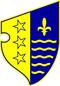 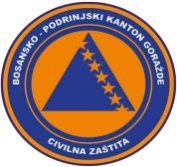                FEDERACIJA BOSNE I HERCEGOVINE               BOSANSKO-PODRINJSKI KANTON GORAŽDE                Kantonalna uprava civilne zaštiteKANTONALNI OPERATIVNI CENTARBroj:17-40-1-24/22Goražde, 25.01.2022.godine. Na osnovu člana 152. Zakona o zaštiti i spašavanju ljudi i materijalnih dobara od prirodnih i drugih nesreća ("Službene novine Federacije Bosne i Hercegovine", broj: 39/03, 22/06 i 43/10), a u vezi sa čl. 12. i 14. Pravilnika o organizovanju i funkcionisanju operativnih centara civilne zaštite ("Službene novine Federacije Bosne i Hercegovine", broj 09/19), dostavljamo Vam:R E D O V N I   I Z V J E Š T A JNa području BPK Goražde u posljednja 24 sata zabilježeno je slijedeće:	  Prema informaciji dobijenoj od Urgentnog centra Kantonalne bolnice Goražde, u posljednja 24 sata u Urgentnom centru obavljeno je 47 pregleda. Pored toga izvršena su i 3 prijema pacijenata kiji su zadržani u Kantonalnoj bolnici Goražde radi daljeg liječenja.. 	  Vodastaji svih vodotokova na području BPK Goražde su stabilni, u granicama za ovo doba godine i nema nikakvih opasnosti od poplava.	  Nije zabilježena pojava novih, niti aktiviranja postojećih klizišta.	  Zabilježene su izrazito niske temperature vazduha (oko -20°C u Prači).	            	          Kada je riječ o vodosnadbjevanju na području BPK Goražde, u posljednja 24 sata nije bilo prekida u snadbjevanju stanovništva vodom.	           	           Prema informaciji Elektrodistribucije-poslovna jedinica Goražde, jutros oko 7 sati zabilježen je kvar na trafou „Pošta“, ekipe su na terenu i rade na otklanjanju kvara. 	           Prema informacijama koje smo dobili od Direkcije za ceste BPK Goražde, regionalni putevi R-448 Podkozara-Goražde-Hrenovica i R-448A Osanica-Ilovača-Prača su prohodni, zimske službe su na terenu, saobraćaj se odvija bez posebnih poteškoća. Zbog poledice na na pojedinim dijelovima cesta uslijed izrazito niskih temperatura vozači se mole za oprez.A tim FUCZ-e koji radi na području BPK-a GoraždeDana 24.01.2022.godine nakon dojave o pronalasku NUS-a u naselju Obarak, Grad Goražde, A tim FUCZ-e je odmah izašao na lice mjesta gdje su preuzeli sitnu municiju kalibra 7,9 mm, 14 komada. Preuzeti NUS je propisno uskladišten..DNEVNI IZVJEŠTAJo epidemiološkoj situaciji u vezi COVID-19 na području BPK GoraždeIzvještaj za dan: 24.01.2022.godine- Zaključno sa 24.01. pod zdravstvenim nadzorom je 719 osoba sa područja BPK Goražde.  -  Dana 24.01. bila su uzorkovanja materijala kod 80 osoba, 61 Dom zdravlja Goražde,  9 u Kantonalnoj bolnici Goražde, 6 Ustikolina, 2 Prača i 2 Eurofarm.- Završena su testiranja i prema rezultatima 48 (četrdeset osam) osoba je pozitivno na COVID-19.Gorazde, 45 iz Gorazda i 3 iz Ustikoline. -  U protekla 24 h oporavljeno je 25 osoba od COVID -19. - Zaključno sa 24.01. na području BPK Goražde 338 (tri stotine i trideset osam) je aktivno zaraženih osoba koronavirusom (COVID-19), oporavljeno je ukupno 2808 osoba, a 115 osoba su preminule (105 iz Goražda, 7 iz Ustikoline, 3 iz Prače). - Trenutno je 26 osoba na bolničkom liječenju, 23 u Sarajevu, 2 u Kantonalnoj bolnici Goražde i 1 Vanbolnički izolatorij.DOSTAVLJENO :                                                                  DEŽURNI OPERATIVAC   1. Premijerki Vlade BPK Goražde,                 			         Ramo Živojević2. Direktoru KUCZ BPK Goražde i 		     	                 3. a/a.-                                                                                     odHHHHJHHHhjsdkjkfeklAdresa: Ul. 1. Slavne višegradske brigade 2a, 73000 Goražde, BiH   Tel: 038 224 027, Fax: 038 228 729, mail: kocbpk@gmail.com